Amarte dueleActividades para antes del visionadoFicha técnica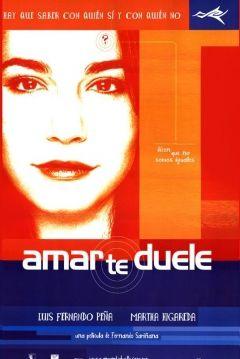 Año: 2002Duración: 105 min.País: MéxicoDirector: Fernando SariñanaGuión: Carolina RiveraMúsica: Herminio Gutiérrez QuezadasFotografía: Chava Cartas.Reparto: Luis Fernando Peña, Martha Higareda, Ximena Sariñana, Armando Hernández, Zaide Silvia Gutiérrez,Patricia BernalGénero: Drama. Romance | Drama romántico. Adolescencia1. Relaciona las siguientes palabras con su significado:AborigenNacoIndígenaFrijolJudía. (RAE)b. Originario del país de que se trata. (RAE)c. I. Originario del suelo en que vive. II. Se dice del primitivo morador de un país, por contraposición a los establecidos posteriormente en él. (RAE)d. Término despectivo usado en México para referirse a una persona de poca educación, mal vestida o simplemente porque no está en armonía con el grupo.( http://etimologias.dechile.net)¿Crees que de alguna manera estas palabras pueden convertirse en un insulto? ¿Conoces algunas otras palabras que en su origen no eran insultos pero la gente las usa como tal?Discute los siguientes ejemplos con tus compañeros: Sudaca, espaldas mojadas, tribu, judío.2. ¿Qué similitudes y qué diferencias ves entre estas dos imágenes? 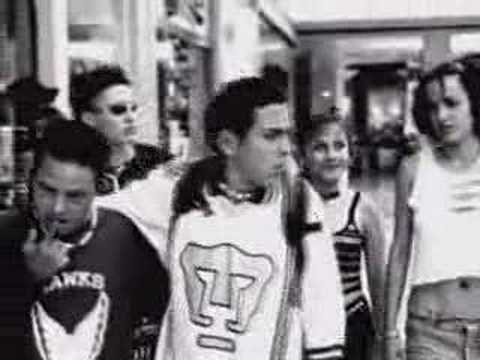 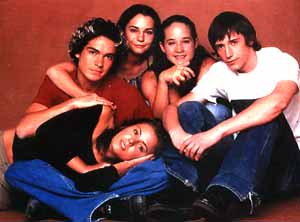 3. Estos son los protagonistas de la película: ¿Ves alguna diferencia entre ellos?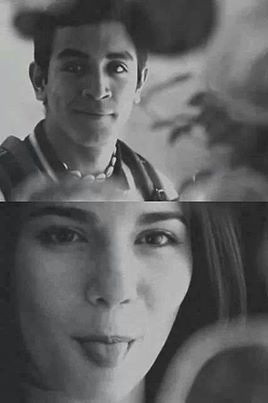 4. Ahora vamos a escuchar el tema de la película. ¿Qué nos dice la canción sobre la película que vamos a ver?Natalia Lafourcade Amarte duele: https://www.youtube.com/watch?v=uX4aO_cs2QE 

Te quiero de aquí a Marte,
Amarte duele tanto que no se qué hacer
Si verte en el aparador, tocarte y quererte
Amarte duele.

Te quiero de aquí a Marte,
Aunque la gente siga nuestros pasos yo
Te pido que olvides, no veas el reloj 
Y quédate aunque duele.

Y amarte duele, quiero llevarte a Marte y me duele, 
Si el mundo no conspira 
No se puede, el amor
Quiero escaparme a Marte y quererte.

Escapare contigo a Marte
Ahí no importa nada, te podre querer
Pero tu hermana dice que no sientes lo que dices y me duele.

Y amarte duele, quiero llevarte a Marte y me duele, 
Si el mundo no conspira 
No se puede, el amor
Quiero escaparme a Marte y quererte. (x2)  5. ¿Cómo resumir una película? Después de ver la película uno de tus trabajos consistirá en hacer una crítica. Para ello vamos a analizar algunos ejemplos de sinopsis y de críticas de películas:La sinopsis: pocas líneas con las ideas principalesSinopsis: Renata (Martha Higareda) pertenece a una familia de la alta sociedad mexicana. Ulises (Luis Fernando Peña) es pobre, y trabaja con su padre en el mercado. Los dos jóvenes se enamoran en un centro comercial, pero ese idilio adolescente se encuentra con el rechazo de sus familias y amigos... (FILMAFFINITY)La crítica: Resumen con opinión personalRenata es de buena familia, Ulises es pobre. Ambos se quieren, pero no puede ser. Un Romeo y Julieta a la mexicana.Renata (Martha Higareda) es una niña bien que se enamora de Ulises (Luis Fernando Peña), un chavo de un barrio popular. Sin embargo, su noviazgo es interrumpido bruscamente por los conflictos clasistas que se desatan en sus respectivos ambientes, este es el argumento y así comienza la historia de Amar te duele, una cinta con lugares comunes y problemas socio-culturales, pero sobre todo, con el motor principal: el amor.Amar te duele, del director Fernando Sariñana (quien también ha dirigido El Segundo Aire) es la versión mexicana del clásico de Shakespeare, Romeo y Julieta, ya que, aunque la cinta puede verse más como un discurso moralista, también es una propuesta creativa donde, al igual que el clásico de Shakespeare, las dos familias en conflicto se odian pero porque son diferentes, porque quieren que el racismo y la discriminación sean más fuertes que el amor.Amar te duele, ofrece varios arquetipos juveniles de este México urbano y moderno en un relato sobre el devenir sexual y el idealismo adolescente, y es que la cinta está enfocada a este tipo de público.En Amar te duele, Sariñana continúa la exploración visual de Todo el Poder y Ciudades Oscuras, con su atractiva fotografía y con un guión que resalta por su diálogo coloquial. Además de agregar ese ¡plus!, la música, en esta ocasión una muy agradable banda sonora con temas y grupos de moda comandados por la joven Natalia Lafourcade.Más que la suerte, para el director Fernando Sariñana, esta película es el resultado de un “trabajo constante, una persistencia y mucha necedad (…) “, y más en un país donde hacer cine resulta un milagro, pues a poco más de un mes de haber estrenado Ciudades oscuras, ahora nos presenta esta cinta que aborda la imposibilidad del amor signado por el prejuicio y las diferencias sociales.Amar te duele tiene como reparto a Luis Fernando Peña, Martha Higareda, Ximena Sariñana, Andrea Damián y Armando Hernández.Dato curioso: Los dibujos que hace el personaje de Ulises son realmente de Luis Fernando, el director de la cinta, excepto el grafiti que fue hecho por profesionales. Al filmar la cinta, los actores no podían ir a dormir a su casa, pues los llamados eran de 24 horas.http://www.cinenganos.com/amar-te-duele/6. Ahora intenta tú analizar este otro ejemplo de crítica: Otra versión de la historia de Romeo y Julieta, sobre dos adolescentes del México actual

Renata (Martha Higareda), una joven de la clase alta mexicana, se enamora de Ulises (Luis Fernando Peña), un chico humilde, luego de haberse conocido en un centro comercial tras una singular apuesta. Lo que comienza como un simple juego se convertirá en un intenso romance marcado por la diferencia de clases y el odio entre familias. 

La pareja deberá recorrer un largo camino de penurias. Ulises es para los padres de Renata, un ser inferior, alguien que llega de la nada para establecerse en ese rincón en el que sólo tienen cabida los poderosos, los que aparentan bondad y los que se divierten con la ofensa y la humillación.

Los enamorados saben que son víctimas de dos mundos antagónicos y nunca dispuestos a la comprensión. La intolerancia que se ve todos los días por causa del dinero, color de piel o vestimenta.

Recibió 14 nominaciones a diferentes premios, entre ellos tres nominaciones a los “Premio de la Academia Mexicana de Artes y Ciencias Cinematográficas” para el Ariel de Plata por mejor actor: Luis Fernando Peña, mejor música compuesta para cine y mejor actor de reparto: Armando Hernández.

La cantante y compositora mexicana Natalia Lafourcade ganó un “MTV Movie Awards” por la canción tema de la película.http://www.filmaffinity.com/es/reviews/1/264770.htmlVisionado y propuestas de actividades de escritura:https://www.youtube.com/watch?v=e4zZqMmHU3wEn el minuto 11’:18 Renata y Ulises se besan por primera vez por un juego. Imagínate que llegas a casa y esa noche escribes una entrada en tu diario.En la fiesta de cumpleaños de la hermana de Renata se produce una pelea. Imagínate que estás allí. Envíale un e-mail a un amigo contándole lo sucedido.Actividades de postvisionadoEscribe tú una crítica para esta película.Para ampliarA continuación te mostramos un artículo sobre el racismo en México. Después de haber leído el texto realiza las actividades de comprensión. Periódico La Jornada
Lunes 5 de mayo de 2014, p. 2Fernando Camacho ServínLa discriminación, “invisibilizada” en MéxicoEl carácter racista de la sociedad mexicana es un fenómeno incuestionable, surgido desde la época de la Colonia, cuando las clases dominantes establecieron todo un sistema de castas para justificar sus privilegios, señaló Alicia Castellanos, profesora-investigadora del departamento de Antropología de la Universidad Autónoma Metropolitana (UAM), unidad Iztapalapa.El racismo ha sido invisibilizado durante años con el discurso de que México es una sociedad mestiza, donde todos somos iguales, pero se pasa por alto que en esa supuesta igualdad los lugares más altos los ocupan quienes más se alejan de lo indio y se acercan a lo blanco, afirmó la especialista.Datos:El 23% de los y las mexicanas no estarían dispuestos a vivir con alguien de otra raza o con una cultura distinta.El 55% de los y las mexicanas admiten que en el país se insulta a los demás por su color de piel, pero de estos el 11% lo justifica o están de acuerdo con que los indígenas son pobres porque son vagos.El 20% de las personas se siente a disgusto con su tono de piel.Un 24% de las personas se ha sentido discriminado por su apariencia física. Un indígena en México con licenciatura ganaba en 1995 poco más de 3 mil pesos mensuales de sueldo, mientras que un no indígena con el mismo nivel de estudios ganaba más de 6 mil 500.Un análisis realizado por la Universidad de Texas en 2010 indicó que los mexicanos de piel más oscura tienen 57% menos oportunidades de ir a la universidad en comparación con los de tez blanca, por lo que sus opciones de trabajo se centran en actividades como empleados domésticos, obreros, choferes y guardias de seguridad. México firmó y ratificó en 1975 la Convención para la Eliminación de todas las Formas de Discriminación Racial, pero desde ese año y hasta 1996 el gobierno simplemente negó que en el país existiera el racismo.Nos damos vergüenzaEl racismo, en opinión de Alicia Castellanos, genera en primer lugar un desgaste enorme de energía, pues la persona siente rechazo y vergüenza de sí mismo, lo que se traduce en un país incapaz de valorar los saberes, las contribuciones y la riqueza de sus pueblos y culturas.“Los mexicanos nos damos vergüenza y eso es muy triste. Una vez escuché a alguien decir que había conocido a un chavo muy inteligente, pero que ‘nadie daría un peso por él’ porque era ‘el típico mexicano: chaparrito, flaquito, morenito. Así, muy insignificante’. Si para nosotros insignificancia equivale a mexicanidad, contribuimos a nuestra propia opresión”, aseveró Mónica Moreno.Parte de la solución es exponerlo, abrir espacios donde la gente hable de sus experiencias, ponerle palabras a lo que vives, porque una de las claves para tolerar el racismo en México es poder negarlo, asumirlo como algo natural y de esa forma justificar el privilegio y la desigualdad social, recalcó Emiko Saldívar.1. Relaciona cada palabra con su significado:1. Incuestionable2. Casta3. Mestizo4. Ratificara.Aprobar o confirmar actos, palabras o escritos dándolos por valederos y ciertos.b.Dicho de una persona: Nacida de padre y madre de raza diferente, en especial de blanco e india, o de indio y blanca.c.Que no se puede poner en duda.d.En algunas sociedades, grupo que forma una clase especial y tiende apermanecer separado de los demás por su raza, religión.2. Las siguientes frases son falsas. Busca información en el texto para corregirlas:1. La mexicana no es una sociedad racista.2. El fenómeno del racismo en México es muy reciente.3. El gobierno ha intentado siempre luchar contra el racismo.4. En México se valoran mucho las diferencias.5. Para la antropóloga no existe una solución a corto plazo.3. Busca en el texto una idea para cada porcentaje:11%23%57%4. ¿Qué crees que significa esta frase? Nadie daría un peso por él.5. Existen varios tipos de discriminaciones. Busca información sobre la situación en tu país para intentar responder a las siguientes preguntas:a) ¿Ganan todos lo mismo? (hombres y mujeres, personas de distintas razas…)b) ¿Existen insultos relacionados con el color de la piel o con la proveniencia?c) ¿Hay alguna clase social considerada inferior? ¿Por qué? ¿Qué adjetivos se relacionan con dicha clase? (vagos, sucios, ladrones…)d) ¿Son comunes las parejas mestizas en tu país?e) ¿Acceden todos a los más altos grados de la educación?6. A continuación busca información sobre un grupo étnico o social marginado en tu país y escribe un artículo explicando la situación y dando tu opinión.